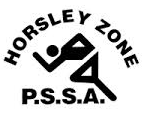 Horsley Zone Boys Basketball Team 2016Coach: Mr MisitanoSchool: Cecil Hills PSThe SSW Carnival is to be held at Bankstown Basketball Stadium on Monday 7th March.SchoolStudentCecil HillsColin D, Jacob L, Orlando S, Mitchell TBossley ParkMarcus C, Phoenix LGPKJordan K, Ryan L, Isaac LKing ParkJett M-S